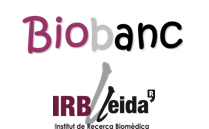 Plantilla para la valoración del cumplimiento de la normativa para la experimentación con material bio-peligroso y con organismos genéticamente modificados:Título del proyecto: Investigador/es principal/es: Tipo de muestras a utilizar en el proyecto: Líneas celulares de origen humano/primates (agente biológico de riesgo tipo II) Líneas celulares de origen no humano/primates (agente biológico de riesgo tipo I) Organismos modificados genéticamente (OMGs). Se consideran OMGs: los organismos unicelulares (eucariotas y procariotas) y pluricelulares modificados genéticamente; líneas celulares modificadas (Crispr, líneas estables, etc.); los vectores y partículas virales modificadas (lentivirus, adenovirus, etc).Especificar el tipo de OMG (origen y modificación): ……………………………………………………………………. Virus nativos.Especificar el tipo de virus: …………………………………………………………………….  Muestras biológicas (humanas u otros animales)Especificar el tipo de muestra (origen y patología o agente infeccioso): …………………………………………………………………….Especificar si se realizará cultivo de muestras biológicas: …………………………………………………………………….Comentarios (añadir un pequeño resumen del proyecto): NOTA: Todas las muestras biológicas humanas, lentivirus y adenovirus (OMGs) se consideran como mínimo agente biológico de riesgo tipo II. La expresión de cualquier toxina que afecte a los humanos es de tipo III o IV. Enlace para consultar el tipo de agente biológico: https://www.boe.es/buscar/pdf/1997/BOE-A-1997-11144-consolidado.pdfEnviar esta plantilla al Comité de Bioseguridad del IRBLleida: comitebioseguretat@irblleida.cat